ECOLE PRIVEE MIXTE SAINT JOSEPH2 ter, rue de la Citadelle94230 CACHAN		 01 49 69 11 22				Mail : ecole.st94@wanadoo.frFOURNITURES SCOLAIRES DE CE1 ANNEE 2019/2020(A respecter toute l’année)IMPORTANT !!!Merci de couvrir les livres fournis après la rentrée, de plastique (ou de papier) et d’étiqueter tout le matériel au nom de l’enfant (chaque crayon, paire de ciseaux, colle, les vêtements)  à la maison.Veuillez respecter cette liste qui facilitera le travail de votre enfant. Le matériel doit être complété au cours de l’année. Pas de gadget mais du matériel classique et de qualité.Si  vous avez un doute, vous pouvez demander des précisions.1 trousse simple et pratique avec : (à renouveler)1 Stylos bille à encre + des cartouches  encre bleu marine6 stylos bille distincts (1 rouge, 2 verts, 2 bleus, 1 noir, pas de stylo 4 couleurs)4 crayons  à papier HB + 1 gomme + 1 taille-crayon avec réservoir1 paire de ciseaux à bouts ronds et lame en métal (Attention vérifier       si elle est pour gaucher ou droitier) 1 règle graduée de 20 cm rigide (Attention les règles flexibles ne sont pas adaptées aux petits de CE1 ni les grandes de 30cm) 1 trousse simple et pratique avec :12 crayons de couleurs de bonne qualité12 feutres à pointe moyenne1 grand cartable sans roulettes avec : 2 boîtes de mouchoirs1 ardoise blanche (1 face blanche, 1 face quadrillée au cm) un petit chiffon accroché à l’ardoise ou un tampon effaceur (obligatoire)le lutin grand format (50 p 100 vues) du CP ou un neuf :8 Sticks 21g de colle (pas de colle liquide)1 pochette de 10 feutres effaçables 3 chemises à rabats à élastiques (bleu, rouge et verte)6 Petits Cahiers 17/22 grands carreaux avec protège cahier intégré 96 pages : 1 bleu (devoirs), 1 violet (anglais) et 1 rouge (du jour), 2 verts (copie), 1 blanc transparent. 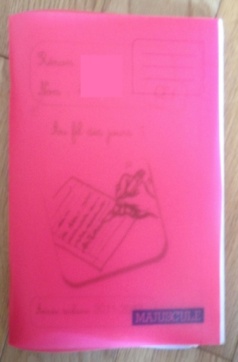 2 petits cahiers rouges 48 pOptez pour les cahiers dont les interlignes sont de couleur bleue et bien visible3 lutins grand-format (50 p 100 vues) du CP ou neufs pour les fiches exercices (avec page de garde personnalisable si possible)Pour les fiches sons (avec page de garde personnalisable si possible)Pour les problèmes1 petit Cahier 17/22 de travaux pratiques avec protège cahier intégré transparent1 grand cahier 24/32, 96 pages avec couverture intégrée jaune1 cahier de travaux pratiques 24/32, 96 pages avec protège cahier intégré transparent  Une pochette papier canson blanc A 4 (grains épais / 200g à 224g)Une pochette papier canson blanc 24 X 32  (grains épais / 200g à 224g)Quelques fournitures complémentaires pourraient vous être demandées à la rentrée. IL EST IMPERATIF de RECOUVRIR LES LIVRES ET ALBUMS  SCOLAIRES QUI SERONT PRÊTES. Attention : une somme peut être facturée en fin d’année si les livres ne sont pas couverts.Le dictionnaire est fourni par l’APEL.Un agenda et un carnet de liaison personnalisé ont  été commandés pour tous les élèves du CE1 au CM2. Ils seront facturés ainsi que des fichiers (mathématiques, lecture, graphisme…) et le fichier de pastorale.Les cartables à roulettes ne sont pas autorisés, étant lourds,   pas solides et dangereux. Les enseignantes de CE1